МИНИСТЕРСТВО ОБРАЗОВАНИЯ И НАУКИ РОССИЙСКОЙ ФЕДЕРАЦИИФедеральное государственное автономноеобразовательное учреждение высшего образования«Национальный исследовательский Нижегородский государственный университет им. Н.И. Лобачевского»Рабочая программа дисциплиныУровень высшего образованияНаправление подготовкиНаправленность образовательной программыКвалификация (степень)Форма обученияНижний Новгород20181. Место и цели дисциплины в структуре ОПОПДисциплина «Дифференциальные уравнения» входит в базовую часть блока 1.  Для ее успешного изучения необходимы знания и умения, приобретенные в результате освоения предшествующих дисциплин: математического анализа, фундаментальной и компьютерной алгебры, аналитической геометрии.Освоение дисциплины «Дифференциальные уравнения» необходимо при последующем изучении дисциплин «Уравнения математической физики», «Дифференциальная  геометрия и топология», «Теоретическая механика» и ряда других, включая дисциплины по выбору. Обязателен для освоения в 3 семестре второго года обучения. Индекс дисциплины — Б1.В.08.Форма отчетности – экзамен (3 семестр). 		 Целями  освоения дисциплины являются:Целями освоения дисциплины  «Дифференциальные уравнения» являются:1) фундаментальная подготовка в области дифференциальных уравнений;2) овладение современным математическим аппаратом для дальнейшего использования в приложениях;3) овладение основными методами исследования конкретных дифференциальных уравнений и систем таких уравнений, изучение возможных модельных типов поведения их решений;2.Планируемые результаты обучения по дисциплине, соотнесенные с планируемыми результатами освоения образовательной программы (компетенциями выпускников)Структура и содержание дисциплины «Дифференциальные уравнения»Объем дисциплины составляет   5   зачетных единиц, всего   180   часов, из которых66 часов составляет контактная работа обучающегося с преподавателем:32 часа занятия лекционного типа,  32 часа практические занятия,2 часа мероприятия промежуточной аттестации;114 часов составляет самостоятельная работа обучающегося ( в т.ч. включай 36 часов подготовки к экзамену).Содержание дисциплиныОбразовательные технологииИспользуются образовательные технологии в форме лекций, практических занятий.Лекция-информация. Ориентирована на изложение и объяснение студентам научной информации, подлежащей осмыслению и запоминанию.Практические занятия. Одна из форм учебного занятия, направленная на развитие самостоятельности обучающихся и приобретение умений и навыков. Данные учебные занятия углубляют, расширяют, детализируют полученные на лекции знания. Практическое занятие предполагает выполнение студентами по заданию и под руководством преподавателей нескольких домашних практических работ. На практических занятиях выделяется время для проведения презентации и обсуждения проектных работ.5. Учебно-методическое обеспечение самостоятельной работы обучающихсяВ течение семестра студенты решают задачи, указанные преподавателем, к каждому семинару. В каждом семестре проводятся по 2 контрольные работы (на семинарах). Зачет выставляется после решения всех задач контрольных работ.5.1 Виды самостоятельной работы студентовВыполнение домашних практических заданий.Работа над материалом лекций, попытки самостоятельного доказательства теоретических вопросов, вывод формул и построение графических иллюстраций к теоретическому материалу.5.2 Образовательные материалы для самостоятельной работы студентов, практические задания для проведения текущего контроляа) Основная литература:1. Понтрягин Л.С. Обыкновенные дифференциальные уравнения (4-е изд.). М.: Наука, 1974http://eqworld.ipmnet.ru/ru/library/mathematics/ode.htm2.Филиппов А.Ф. Сборник задач по дифференциальным уравнениям. М.; Ижевск: Изд-во РХД, 2003http://www.lib.unn.ru/php/catalog.php?Index=0&IdField=124201545&DB=1б) Дополнительная литература:1.Арнольд В.И., Геометрические методы в теории обыкновенных дифференциальных уравнений. Изд.4 Московский центр непрерывного математического образованияhttps://e.lanbook.com/book/56388?category_pk=912#authors2.Андронов А.А., Леонтович Е.В., Гордон И.И., Майер А.Г. Качественная теория динамических систем второго порядка. М.: Наука, 1966http://eqworld.ipmnet.ru/ru/library/mathematics/ode.htm3.Демидович Б.П. Лекции по математической теории устойчивости. М.: Наука, 1967http://eqworld.ipmnet.ru/ru/library/mathematics/ode.htm4. Коддингтон Э.А., Левинсон Н. Теория обыкновенных дифференциальных уравнений. М.: ИЛ, 1958http://eqworld.ipmnet.ru/ru/library/mathematics/ode.htm5.3 Вопросы для контроля: Понятие обыкновенного дифференциального уравнения, порядок д.у. Решение дифференциального уравнения. Уравнение, разрешенное относительно старшейпроизводной. Примеры дифференциальных уравнений. Геометрический смысл дифференциального уравнения и его решений, изоклины.  Задача Коши для ОДУ первого порядка. Формулировка теоремы существованияи единственности решений.Интегрирование дифф. уравнений первого порядка: уравнения с разделяющимисяпеременными, однородные уравнения.         4.   Интегрирование дифф. уравнений первого порядка: линейные дифф. уравнения,уравнения Бернулли, случаи интегрируемости уравнения Риккати.         5.   Уравнение x’ = f(x) и одномерная теория динамических систем.         6.   Интегрирование д. у. первого порядка: симметричная форма д.у. первого порядка,уравнения в полных дифференциалах.         7.   Интегрирование уравнения математического маятника, случай 0<С<2.         8.   Интегрирование уравнения математического маятника, случай C>2.         9.   Интегрирование уравнения математического маятника, случай C=2.        10.   Классы уравнений высшего порядка, допускающие понижение порядка.        11.   Понятие о дифференциальных уравнениях первого порядка, не разрешенных         относительно производной, геометрия, связанная с таким уравнением.        12. Регулярные и особые точки уравнения, не разрешенного относительно производной,         теорема о существовании решений на листе регулярных точек.        13. Решение уравнений, не разрешенных относительно производной методом введения         параметра, поведение решений около особых точек (на примерах).        14. Фундаментальная система решений для системы с постоянными коэффициентамив случае кратных корней характеристического уравнения. Изложить основную идею построения ф.с.р. и показать реализацию в случае одной жордановой клетки. Нахождение частного решения неоднородной системы с постоянными коэффициентамив случае неоднородности в виде векторного квазиполинома. Сформулировать основнуюидею и показать ее реализацию на примере одной экспоненты.6. Фонд оценочных средств для промежуточной аттестации по дисциплине, включающий:6.1 Перечень компетенций с указанием этапов их формирования в процессе освоения образовательной программы. Перечень компетенций с указанием этапов их формирования приведен в описании образовательной программы.6.2 Описание шкал оценивания результатов обучения по дисциплине6.3 Критерии и процедуры оценивания результатов обучения по дисциплине (модулю), характеризующих этапы формирования компетенцийДля оценивания результатов обучения в виде знаний используются следующие процедуры и технологии:- индивидуальное собеседование,- письменные ответы на вопросы.6.4 Типовые контрольные задания или иные материалы, необходимые для оценки результатов обучения, характеризующих этапы формирования компетенций и (или) для итогового контроля сформированности компетенции.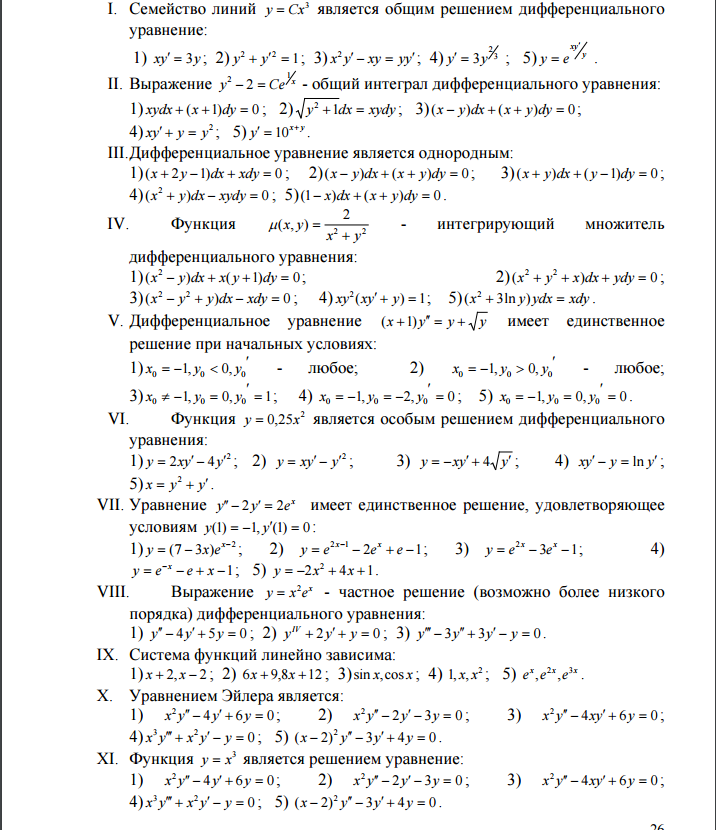 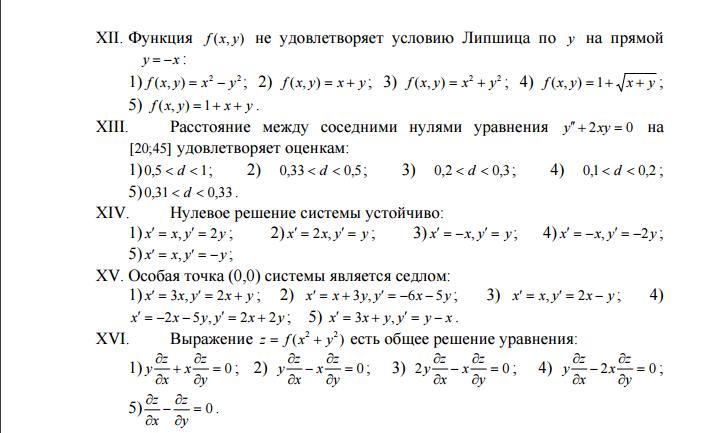 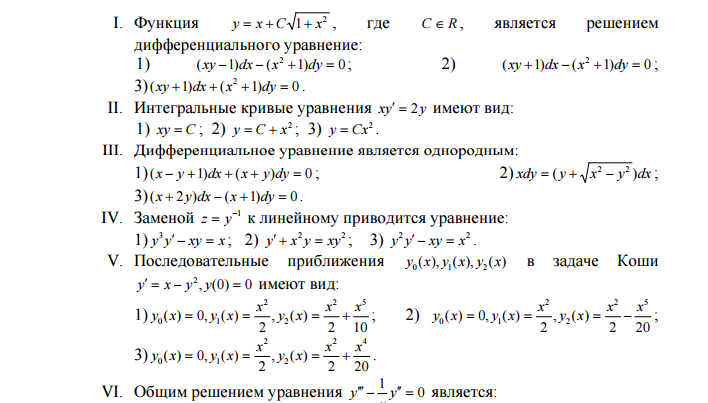 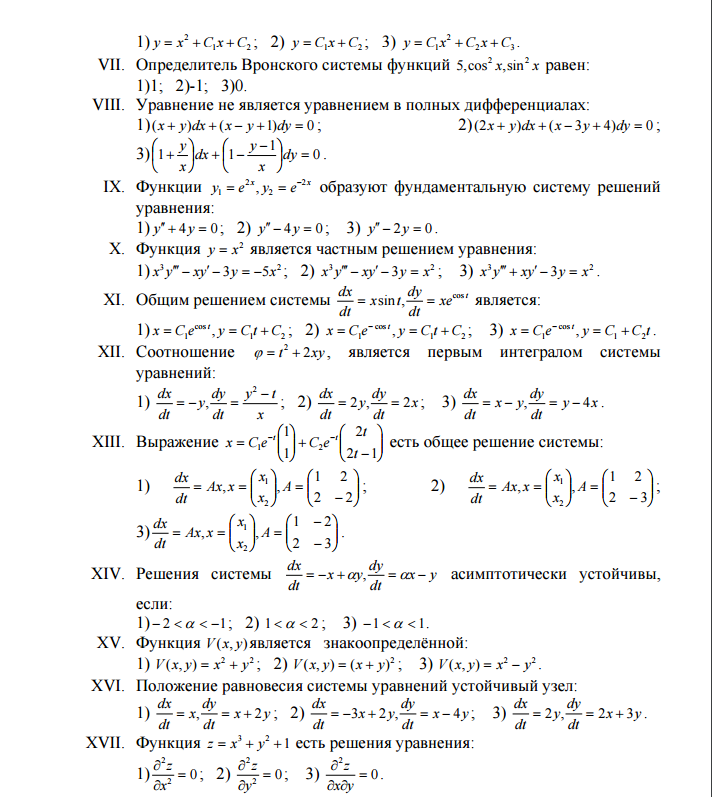 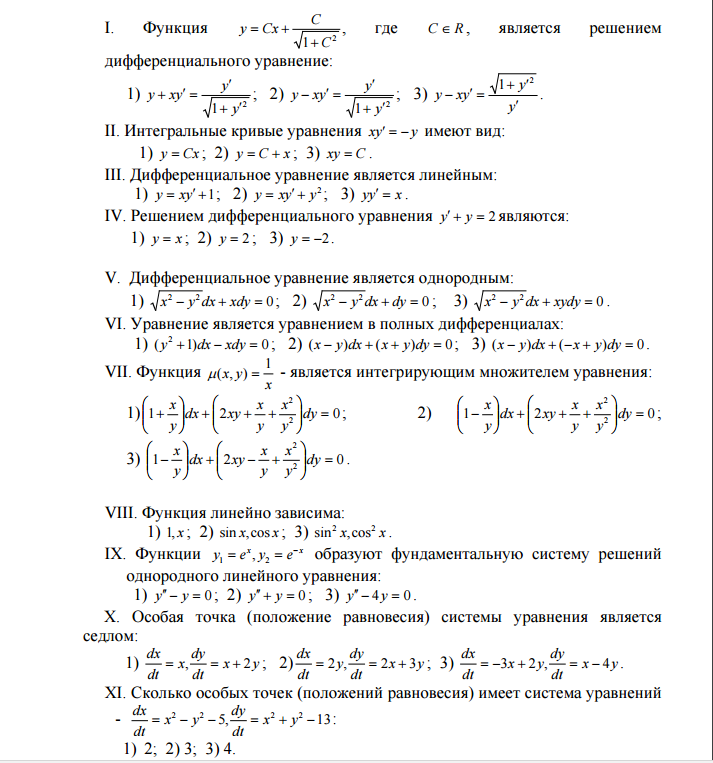 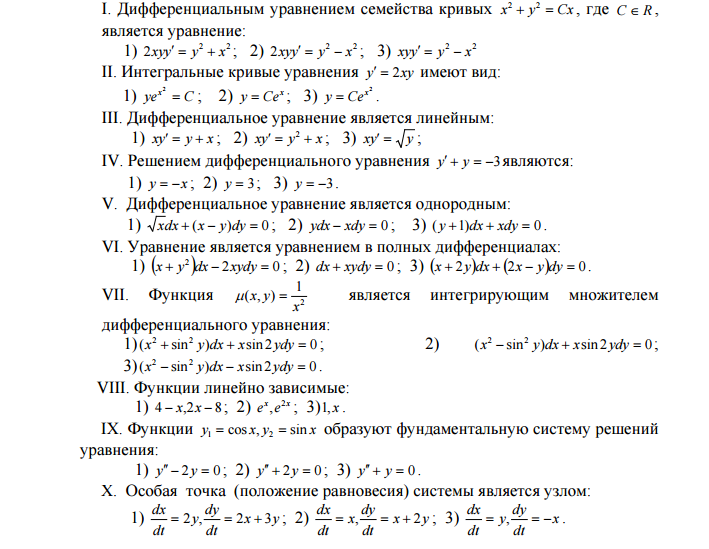 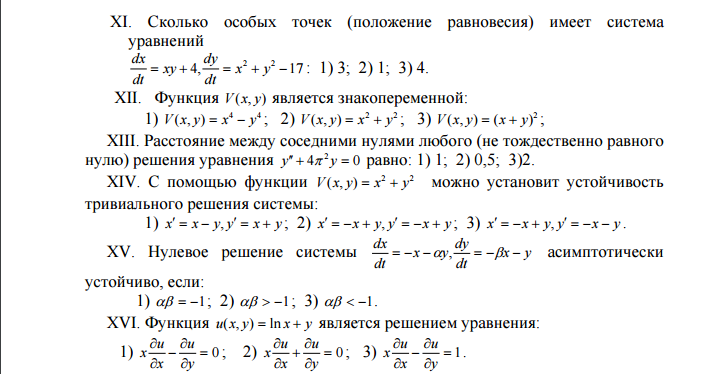 Пример экзаменационного билета по дисциплине «Дифференциальные уравнения»Национальный исследовательский Нижегородский государственный университетим. Н.И. ЛобачевскогоИнститут Институт информационных технологий, математики и механикиКафедра Дифференциальных уравнений, математического и численного анализаДисциплина Дифференциальные уравненияЭКЗАМЕНАЦИОННЫЙ БИЛЕТ № 11.Понятие об обыкновенном дифференциальном уравнении (ОДУ), его порядок. Решение дифференциального уравнения. Уравнение, разрешенное относительно производной. Примеры дифференциальных уравнений. Геометрический смысл дифференциального уравнения и его решения. Изоклины, исследование ОДУ 1-го порядка с помощью изоклин.2.Скалярное линейное однородное ОДУ n-го порядка с постоянными коэффициентами, метод Эйлера, характеристический многочлен и характеристическое уравнение. Фундаментальная система решений в случае простых корней характеристического уравнения. Вещественные решения вещественных ЛДУ.Зав. кафедрой ___________________Экзаменатор____________________6.5 Методические материалы, определяющие процедуры оценивания.Положение «О проведении текущего контроля успеваемости и промежуточной аттестации обучающихся в ННГУ», утверждённое приказом ректора ННГУ от 13.02.2014 г. №55-ОД, http://www.unn.ru/pages/general/norm-acts/attest_stud%202014.pdf7. Учебно-методическое и информационное обеспечение дисциплиныа) Основная литература:1. Лерман Л.М. Лекции по обыкновенным дифференциальным уравнениям, М.--Ижевск: Изд-во РХД, 201620 экземпляров книги имеется в научной библиотеке ННГУ.2. Понтрягин Л.С. Обыкновенные дифференциальные уравнения (4-е изд.). М.: Наука, 1974http://eqworld.ipmnet.ru/ru/library/mathematics/numerics.htm3. Филиппов А.Ф. Сборник задач по дифференциальным уравнениям. М.; Ижевск: Изд-во РХД, 2000..http://www.lib.unn.ru/php/catalog.php?Index=1&IdField=113010079&DB=14.б) Дополнительная литература:1. Бибиков Ю.Н. Курс обыкновенных дифференциальных уравнений. М.: Высшая школа, 1991.http://www.decoder.ru/media/file/0/2614.pdf2. Арнольд В.И. Обыкновенные дифференциальные уравнения. М.: Наука, 1984.http://www.alleng.ru/d/math/math539.htm3.Арнольд В.И., Геометрические методы в теории обыкновенных дифференциальных уравненийhttp://www.klex.ru/bwk4.Андронов А.А., Леонтович Е.В., Гордон И.И., Майер А.Г. Качественная теория динамических систем второго порядка. М.: Наука, 1966http://eqworld.ipmnet.ru/ru/library/mathematics/ode.htm5.Демидович Б.П. Лекции по математической теории устойчивости. М.: Наука, 1967http://eqworld.ipmnet.ru/ru/library/mathematics/ode.htm6. Коддингтон Э.А., Левинсон Н. Теория обыкновенных дифференциальных уравнений. М.: ИЛ, 1958http://eqworld.ipmnet.ru/ru/library/mathematics/ode.htm8.Материально-техническое обеспечение дисциплины Учебная аудитория, оснащенная партами, стульями, учебной доской. Учебная и научная литература, учебно-методические материалы, представленные в библиотечном фонде, в электронных библиотеках и на кафедре дифференциальных уравнений, математического и численного анализа  Программа составлена в соответствии с ФГОС ВО с учетом рекомендаций и ОПОП ВО по направлению 02.03.01. Математика и компьютерные науки.Автор     д.ф.-м.н., проф.   Лерман Л.М.   Рецензент ___________________Заведующий кафедрой_________________ Д.В. БаландинПрограмма одобрена методической комиссией Института  информационных технологий, математики и механики ННГУ им. Н.И. Лобачевскогоот ___________ года, протокол № ________.Институт информационных технологий, математики и механикиУТВЕРЖДАЮ:ДиректорВ.П. Гергель«»2018 г.Дифференциальные уравнениябакалавриат02.03.01.    Математика и компьютерные наукиобщий профильБакалаврочнаяФормируемые компетенцииПланируемые результаты обучения по дисциплине, характеризующие этапы формирования компетенцийОПК-1 – готовность использовать фундаментальные знания в области математического анализа, комплексного и функционального анализа, алгебры, аналитической геометрии, дифференциальной геометрии и топологии, дифференциальных уравнений, дискретной математики и математической логики, теории вероятностей, математической статистики и случайных процессов, численных методов, теоретической механики в будущей профессиональной деятельностиНачальный этапЗНАТЬосновные определения и теоремы курса дифференциальных уравнений.УМЕТЬприменять полученные знания для исследования дифференциальных уравнений и их системВЛАДЕТЬнавыками и методами исследования решений дифференциальных уравнений и их систем.ПК-2 – способность математически корректно ставить естественно-научные задачи, знание постановок классических задач математикиНачальный этапУМЕТЬдоказывать теорему Коши и другие теоремы теории диф. уравнений, исследовать на устойчивость решения систем диф. уравнений, создавать математические модели физических задачВЛАДЕТЬприемами исследования на устойчивость решений ДУ, техникой нахождения интегралов в простейших случаяхЗНАТЬзнать классификацию основных типов линейных систем и соответствующих им фазовых портретов;основные типы дифференциальных уравнений и систем, решаемых в квадратурах№п/пРазделдисциплиныНеделя семестраВсегоВиды учебной работы, включая самостоятельную работу студентов и трудоемкость (в часах)Виды учебной работы, включая самостоятельную работу студентов и трудоемкость (в часах)Виды учебной работы, включая самостоятельную работу студентов и трудоемкость (в часах)Виды учебной работы, включая самостоятельную работу студентов и трудоемкость (в часах)Формы текущего контроля успеваемости по неделям семестра). Форма промежуточной аттестации (по семестрам)№п/пРазделдисциплиныНеделя семестраВсеголекциипракт. занятиялаб.р-тасам.р-таФормы текущего контроля успеваемости по неделям семестра). Форма промежуточной аттестации (по семестрам)1Понятие дифференциального уравнения. Геометрическая интерпретация: расширенное фазовое пространство, поле направлений, интегральные кривые, изоклины. Элементарные методы интегрирования.1-33666242Смысл и формулировка теоремы существования и единственности решения задачи Коши для систем и уравнений произвольного порядка. Примеры нарушения единственности. Динамические системы на прямой.4-53044223Уравнения первого порядка, не разрешенные относительно производной: элементы теории и методы интегрирования.6-83266204Общая теория линейных диффенциальных уравнений. Формула Лиувилля – Остроградского. Фундаментальная система решений. Метод вариации постоянных для неоднородного уравнения. 9-12408824Контрольная работа (на 16 неделе). Коллоквиум на 14 неделе5Линейные дифференциальные уравнения с постоянными коэффициентами. Метод Эйлера. Уравнения с правой частью в виде квазиполинома. Уравнения Эйлера.13-164088246В т.ч. текущий контроль2КомпетенцияЗнания, умения, навыкиПроцедура освоенияОПК1	Знать: основные определения и теоремы курса дифференциальных уравнений.Устный опрос, письменный опросОПК1	Уметь: интегрировать дифференциальные уравнения первого и высших порядковПисьменный опрос, коллоквиум.ОПК1	Владеть: всеми основными методами решения диф. уравнений и их систем. Методы исследования на устойчивость решений систем.Круглый стол.ПК-2Знать: формулировки основных теорем теории диф. уравнений и матанализа, классификацию уравнений и методов решений.Устный опрос, письменный опросПК-2Уметь: доказывать теорему Коши и другие теоремы теории дифуравнений, решать основные типы уравнений первого порядка и высших порядков, исследовать на устойчивость решения систем диф. уравнений, создавать математическую модель физических задачПисьменный опрос, коллоквиумПК-2Владеть: процедурой обработки результатов исследований, с учетом определения достоверности получаемой информацииКруглый столОценкаУровень подготовкиПревосходноВысокий уровень подготовки, безупречное владение теоретическим материалом, студент демонстрирует творческий поход к решению нестандартных ситуаций. Студент дал полный и развернутый ответ на все теоретические вопросы билета, подтверждая теоретический материал практическими примерами. Студент активно работал на практических занятиях.100 %-ное выполнение контрольных экзаменационных заданий	ОтличноВысокий уровень подготовки с незначительными ошибками. Студент дал полный и развернутый ответ на все теоретические вопросы билета, подтверждает теоретический материал практическими примерами.  Студент активно работал на практических занятиях.Выполнение контрольных экзаменационных заданий на 90% и вышеОчень хорошоХорошая подготовка. Студент дает ответ на все теоретические вопросы билета, но имеются неточности в определениях понятий, процессов и т.п.Студент активно работал на практических занятиях.Выполнение контрольных экзаменационных заданий от 80 до 90%.ХорошоВ целом хорошая подготовка с заметными ошибками или недочетами. Студент дает полный ответ на все теоретические вопросы билета, но имеются неточности в определениях понятий, процессов и т.п. Допускаются ошибки при ответах на дополнительные и уточняющие вопросы экзаменатора. Студент работал на практических занятиях.Выполнение контрольных экзаменационных заданий от 70 до 80%.УдовлетворительноМинимально достаточный уровень подготовки. Студент показывает минимальный уровень теоретических знаний, делает существенные ошибки, но при ответах на наводящие вопросы, может правильно сориентироваться и в общих чертах дать правильный ответ. Студент посещал практические занятия.Выполнение контрольных экзаменационных заданий от 50 до 70%.НеудовлетворительноПодготовка недостаточная и требует дополнительного изучения материала. Студент дает ошибочные ответы, как на теоретические вопросы билета, так и на наводящие и дополнительные вопросы экзаменатора. Студент пропустил большую часть практических занятий.Выполнение контрольных экзаменационных заданий до 50%.ПлохоПодготовка абсолютно недостаточная. Студент не отвечает на поставленные вопросы. Студент отсутствовал на большинстве лекций и практических занятий.Выполнение контрольных экзаменационных заданий менее 20 %.